ISPPD PG ConventionsS. No.ConventionDateVenueOrganising SecretaryWebsite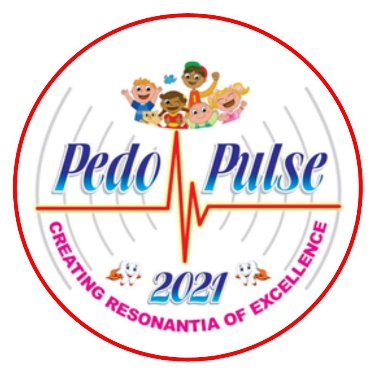 18th ISPPD National PG Convention25-27 FEBRUARY 2021Department of Paediatric & Preventive Dentistry, King George’s Medical University, Lucknow, IndiaDr. Rakesh Kumar Chak,
Prof & Head, Department of Paediatric & Preventive Dentistry, King George’s Medical University, Lucknow, Uttar Pradesh -226003. 
Mobile: +91 9450849528
E-mail: pedopulse2021@gmail.comwww.pedopulse2021.com